Publicado en Madrid el 11/05/2016 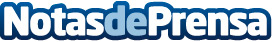 Foster Swiss para la creación de un Market MakerLa consultora internacional Foster Swiss, especializada en soluciones llave en mano de Forex para traders profesionales de Latam, crea IFF Trading, un trading de forex para la creación de Market Maker o creadores de mercadoDatos de contacto:Foster SwissNota de prensa publicada en: https://www.notasdeprensa.es/foster-swiss-para-la-creacion-de-un-market Categorias: Internacional Franquicias Finanzas Emprendedores http://www.notasdeprensa.es